		Accord			Concernant l’adoption de Règlements techniques harmonisés de l’ONU applicables aux véhicules à roues et aux équipements et pièces susceptibles d’être montés ou utilisés sur les véhicules à roues et les conditions de reconnaissance réciproque des homologations délivrées conformément à ces Règlements*(Révision 3, comprenant les amendements entrés en vigueur le 14 septembre 2017)_______________		Additif 12H : Règlement ONU no 13H		Révision 4 − Amendement 4Complément 4 à la série 01 d’amendements − Date d’entrée en vigueur : 4 janvier 2023		Prescriptions uniformes relatives à l’homologation des voitures particulières en ce qui concerne le freinageLe présent document est communiqué uniquement à titre d’information. Le texte authentique, juridiquement contraignant, est celui du document ECE/TRANS/WP.29/2022/79 tel que modifié par le paragraphe 131 du rapport ECE/TRANS/WP.29/1166.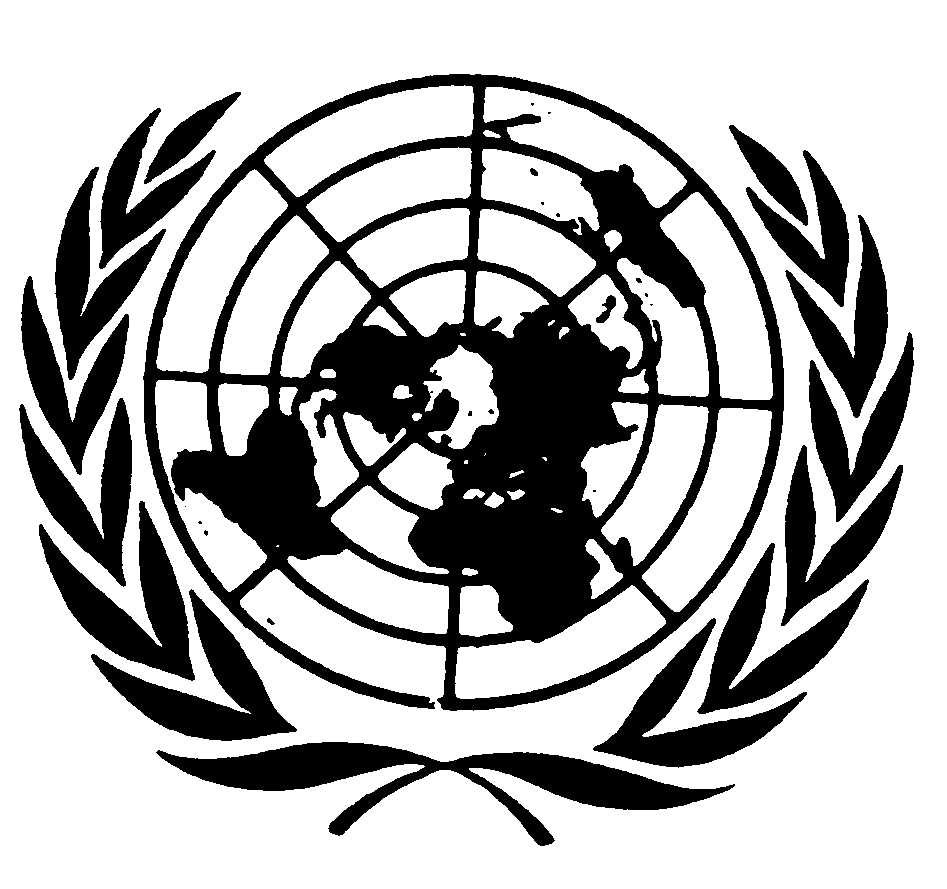 Paragraphe 5.2.22.2, lire : « 5.2.22.2	Prescriptions pour les véhicules équipés d’une fonction de freinage à commande automatique ou d’un système de freinage par récupération qui produit un ralentissement (par exemple, par relâchement de la pédale d’accélérateur)6.6  Au moment de l’homologation de type, le constructeur automobile doit confirmer le respect de ces dispositions.	Une fois émis, le signal doit persister tant qu’une demande de décélération est maintenue. Il peut toutefois être supprimé à l’arrêt, ou lorsque la demande de décélération tombe en dessous de 1,3 m/s2 ou de la valeur qui a entraîné l’envoi du signal, la valeur la plus faible étant retenue.Une mesure appropriée (par exemple, l’élimination de l’hystérésis, le lissage ou la temporisation) doit être mise en œuvre afin d’éviter que des modifications rapides du signal n’entraînent le clignotement des feux-stop. ».E/ECE/324/Rev.2/Add.12H/Rev.4/Amend.4−E/ECE/TRANS/505/Rev.2/Add.12H/Rev.4/Amend.4E/ECE/324/Rev.2/Add.12H/Rev.4/Amend.4−E/ECE/TRANS/505/Rev.2/Add.12H/Rev.4/Amend.49 février 2023Décélération par freinage à commande automatique ou freinage par récupérationDécélération par freinage à commande automatique ou freinage par récupération≤1,3 m/s2>1,3 m/s2Peut émettre le signalDoit émettre le signal